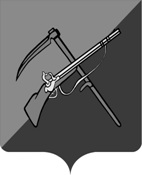 КОНТРОЛЬНО-СЧЕТНАЯ ПАЛАТА
ТИМСКОГО РАЙОНА КУРСКОЙ ОБЛАСТИ(307060, Курская обл., п. Тим, ул. Кирова, 51;тел. 8(47153)2-35-70; E-mail: tim-rev.kom@mail.ru)15 марта 2023г.                                                                                              п. ТимЗАКЛЮЧЕНТЕпо результатам проверки годового отчета об исполнении бюджета муниципального образования «Барковский сельсовет»Тимского района Курской области за 2022 год Основание для проведения экспертно-аналитического мероприятия: Соглашение от 17.11.2022г. №07, часть 7 статьи 2 и статья 9 Положения о Контрольно-счетной палате Тимского района Курской области  (утв. Решением Представительного Собрания Тимского района Курской области от 29.08.2022г. №48), подпункт 2.3. раздела II Плана работы Контрольно-счетной палаты Тимского района Курской области на 2023 год, распоряжение Контрольно-счетной палаты Тимского района Курской области 	«О проведении экспертно-аналитического мероприятия «Проверка годового отчета об исполнении бюджета муниципального образования «Барковский сельсовет» Тимского района Курской области за 2022 год» от 30 января 2023 года №02.2.	Предмет контрольного мероприятия: годовой отчет об исполнении бюджета муниципального образования «Барковский сельсовет» Тимского района Курской области за 2022 год.3.	Объекты контрольного мероприятия:1. Муниципальное образование «Барковский сельсовет» Тимского района Курской области (далее – МО  «Барковский сельсовет»). 4. Срок проведения контрольного мероприятия: с 06 февраля по 22 марта 2022г.5. Проверяемый период: 2022 год.6. Цель контрольного мероприятия: проверка достоверности представленного отчета об исполнении бюджета муниципального образования за 2022 год.7. Состав ответственных исполнителей: председатель КСП Тимского района – Н. Ю. Леонова.Вопросы:1. Общая характеристика исполнения бюджета муниципального образования «Барковский сельсовет» Тимского района Курской области за 2022 год.Бюджет муниципального образования «Барковский сельсовет» Тимского района Курской области на 2022 год принят решением Собрания депутатов муниципального образования «Барковский сельсовет» Тимского района Курской области от 15.12.2021 года №65 «О бюджете муниципального образования «Барковский сельсовет» Тимского района Курской области на 2022 год и на плановый период 2023 и 2024 годов» по доходам в сумме 7 763,00  тыс. руб., по расходам в сумме 7 763,00 тыс. руб., то есть сбалансированным. В ходе исполнения бюджета муниципального образования  «Барковский сельсовет» Тимского района Курской области, изменения в него вносились 5 раз. Внесенные изменения и дополнения касались уточнения плановых показателей доходов и расходов:- по доходам в сторону увеличения на 951,63 тыс. рублей, от 7 763,00 тыс. рублей в первоначальной редакции, до 8 714,63 тыс. рублуй в последней;- по расходам в сторону увеличения на 3 161,44 тыс. рублей, от 7 763,00 тыс. рублей в первоначальной редакции, до 10 924,44 тыс. рублей в последней.Изменение основных параметров бюджета за 2022 год представлено в таблице.                                                                                                           Тыс. руб.  Согласно отчета об исполнении бюджета за 2022 год бюджет МО «Барковский сельсовет» исполнен по доходам в сумме 8 995,03 тыс. руб., или 103,22% к уточненным бюджетным назначениям (8 714,63 тыс. руб.), по расходам – 10 082,86 тыс. руб., или 92,30% к уточненным бюджетным назначениям (10 924,44 тыс. руб.), с превышением расходов над доходами (дефицит) в сумме 1 087,82 тыс. руб.Проведенная в соответствии с требованиями ст.264.4 Бюджетного кодекса Российской Федерации внешняя проверка бюджетной отчетности показала следующее:Представленная годовая бюджетная отчетность МО «Барковский сельсовет»  за 2022 год в соответствии с требованиями ст.264.1 Бюджетного кодекса Российской Федерации включает:1. Баланс по поступлениям и выбытиям бюджетных средств (0503140);2. Баланс исполнения бюджета (0503120);3. Справка по консолидируемым расчетам (0503125);4. Отчет о бюджетных обязательствах (0503128);5. Справка по заключению счетов бюджетного учета отчетного финансового года (0503110);6. Отчет о кассовом поступлении и выбытии бюджетных средств (0503124);7. Отчет об исполнении бюджета (0503117);	8. Отчет о движении денежных средств (0503123); 9. Отчет о финансовых результатах деятельности (0503121);10. Пояснительная записка (0503160).Указанные формы отчетности сформированы Администрацией Барковского сельсовета на основании сводной бюджетной отчетности соответствующих главных администраторов средств бюджета сельсовета и по своему составу соответствуют требованиям Инструкции о порядке составления и представления годовой, квартальной и месячной отчетности об исполнении бюджетов бюджетной системы Российской Федерации, утвержденной приказом Минфина Российской Федерации от 28.12.2010 №191н. В соответствии с ведомственной структурой расходов бюджета МО «Барковский сельсовет» на 2022 год, главным администратором средств бюджета является Администрация Барковского сельсовета Тимского района Курской области.2. Анализ исполнения доходной части  бюджета муниципального образования «Барковский сельсовет» Тимского района Курской области.Доходная часть бюджета муниципального образования «Барковский сельсовет» Тимского района Курской области в 2022 году исполнена в объеме 8 995,03 тыс. рублей или 103,22% от уровня, предусмотренного решением о бюджете (8 714,63  тыс. рублей), в том числе в разрезе источников доходов: тыс. рублейИз пяти кодов доходов план по сбору перевыполнен  по налогу на имущество на сумму 5,58 тыс. руб. и по доходам о продажи материальных и нематериальных активов на сумму 325,73 тыс. рублей.По налогу на совокупный доход и по доходу от имущества, находящегося в государственной (муниципальной) собственности план выполнен на 100%.В 2022 году к плановым показателям недополучено доходов по налогу на имущество в сумме  9,31 тыс. рублейНалоговые доходы бюджета МО «Барковский сельсовет» за 2021 год исполнены в сумме 3 282,71 тыс. руб. Удельный вес налоговых доходов в общей сумме доходов составил 36,49% (8 995,03 тыс. руб.), исполнение составляет 99,89 %  к утвержденному решением о бюджете МО «Барковский сельсовет» на 2022 год объему налоговых доходов.Анализ структуры налоговых доходов бюджета по основным видам и группам  налогов показал, что основная доля налоговых доходов – 74,47 % приходится на налог на имущество, поступление которого составило 2 444,55 тыс. рублей или 100,23% от уточненных плановых назначений. Объем неналоговых доходов в бюджете МО «Барковский сельсовет» в 2022 году составил 3 076.14 тыс. руб. или 34,20% от общего объема доходов, исполнение составило 111,84% к утвержденному решением о бюджете МО «Барковский сельсовет» на 2022 год объему неналоговых доходов, которые формируются из доходов от использования имущества, находящегося в государственной и муниципальной собственности.Безвозмездные поступления за 2022 год поступили в размере 2 636,18 тыс. руб. или 98,45% от годового плана и составили 29,31% в общей сумме доходов бюджета МО «Барковский сельсовет».В общем объеме безвозмездных поступлений от других бюджетов бюджетной системы РФ на долю субсидии приходится 24,12% (635,92 тыс. руб. или 100 % от утвержденных назначений), субвенции – 3,72% (98,00 тыс. руб. или 100% от утвержденных назначений), иные межбюджетные трансферты составляют 72,16% (1 902,27 тыс. руб. или 97,86% от утвержденных назначений).3. Расходная часть бюджета муниципального образования «Барковский сельсовет» Тимского района Курской области в 2022 году.тыс. рублейРасходы по обязательствам бюджета МО «Барковский сельсовет» исполнены в сумме 10 082,86 тыс. рублей, или 44,86% от утвержденного годового объема расходов бюджета. В полном объеме исполнены расходы по следующим разделам классификации расходов: «Национальная оборона» – 100%,  «Национальная экономика» – 99,78%, «Социальная политика» – 100%  к плановым назначениям на 2022 год.Неисполненные назначения, предусмотренные ассигнованиями, составили 841,58 тыс. руб., в том числе по разделам:- «Общегосударственные вопросы» – 391,69 тыс. рублей; «Национальная безопасность и правоохранительная деятельность» – 3,45 тыс. рублей;- «Жилищно-коммунальное хозяйство» – 122,05 тыс. рублей;«Культура и кинематография» – 322,90 тыс. рублей.Основной объем расходов бюджета МО «Барковский сельсовет» в 2022 году приходится на раздел «Общегосударственные вопросы» - 4 523,18 тыс. рублей или 92,03% от плановых назначений и составляет 44,86% в общем объеме расходов 2022г. По остальным разделам:-  «Национальная оборона» - 98,00 тыс. рублей или 100% от плановых назначений и 0,97% в общем объеме расходов;-  «Национальная безопасность и правоохранительная деятельность» - 21,55 тыс. рублей или 86,21% от плановых назначений и 0,21% в общем объеме расходов;- «Национальная экономика» - 677,39 тыс. рублей или 99,78% от плановых назначений и 6,72% в общем объеме расходов;- Жилищно-коммунальное хозяйство» - 1 496,07 тыс. рублей или 92,46% от плановых назначений и 14,84% в общем объеме расходов;- «Культура и кинематография» - 2 292,18 тыс. рублей или 87,65% от плановых назначений и 22,73% в общем объеме расходов;- «Социальная политика» - 974,48 тыс. рублей или 100% от плановых назначений и 9,66% в общем объеме расходов.В 2022 году на выплату заработной платы с начислениями работникам казенных учреждений направлено 4 887,96 тыс. рублей или 48,48% от общих расходов бюджета, т.е. основная доля в расходах бюджета. Согласно годового отчета об исполнении бюджета за 2022г. кассовые расходы по содержанию органов местного самоуправления составили 3 068,03 тыс. рублей при плане 3 069,22 тыс. рублей. МО «Барковский сельсовет» на получает дотации из регионального бюджета, финансирование расходов на содержание органов местного самоуправления осуществляется за счет собственных средств. 	По состоянию на 09.01.2023г. переходящие остатки бюджетных средств составили 9 865,71 тыс. руб. - средства бюджета сельсовета. Остатков на лицевых счетах бюджетополучателей нет.	По итогам исполнения бюджета МО «Барковский сельсовет» за 2022 год сложился дефицит бюджета в размере 1 087,82 тыс. рублей, при планируемом дефиците в сумме 2 209,81 тыс. рублей, в соответствии с решением Собрания депутатов муниципального образования «Барковский сельсовет» Тимского района Курской области от 15.12.2021г.  №65 «О бюджете муниципального образования «Барковский сельсовет» Тимского района Курской области на 2022 год и плановый период 2023 и 2024 годов» (с изменениями и дополнениями) и сводной бюджетной росписью.  Источником финансирования дефицита бюджета является изменение остатков средств на счетах по учету средств бюджета.В 2022г. согласно ф.0503117 «Отчет об исполнении бюджета» на территории МО «Барковский сельсовет» реализовывалось 5 муниципальных программ, на реализацию которых было предусмотрено бюджетных ассигнований в сумме 4 818,79 тыс. рублей.Тыс. руб.Общий объем расходов в рамках исполнения программных мероприятий составил 4 188,44 тыс. рублей или 86,92% от утвержденного объема ассигнований, утвержденных к финансированию муниципальных программ (4 818,79 тыс. рублей) и 41,54% в общем объёме расходов бюджета (10 082,86тыс. рублей).Основная доля расходов приходится на Муниципальную программу муниципального образования «Барковский сельсовет» Тимского района Курской области «Развитие культуры» - 2 292,18 тыс. рублей или 54,73% общего объема произведенных расходов в рамках муниципальных программ.На Муниципальную программу муниципального образования «Барковский сельсовет» Тимского района Курской области «Развитие муниципальной службы» израсходовано 694,06 тыс. рублей или 16,57% общего объема произведенных расходов  по муниципальным программам.На Муниципальную программу муниципального образования «Барковский сельсовет» Тимского района Курской области «Обеспечение пожарной безопасности»  израсходовано 21,55 тыс. рублей или 0,51% от общего объема произведенных расходов в рамках муниципальных программ.Расходы по Муниципальной программе муниципального образования «Барковский сельсовет» Тимского района Курской области «Благоустройство территории  муниципального образования «Барковский сельсовет» Тимского района Курской области» составили 206,17 тыс. рублей, что составляет 4,92 % всех программных расходов.В рамках Муниципальной программы муниципального образования «Барковский сельсовет» Тимского района Курской области «Социальная поддержка граждан» было освоено 974,48 тыс. рублей или 23,27% от общего объема произведенных расходов  по муниципальным программам. По состоянию на 01.01.2022 г. муниципальный долг в МО «Барковский сельсовет» отсутствует.Кредиторская задолженность по состоянию:- на 01.01.2022г.  составляла 714,13 тыс. рублей (по счету 20500 – 695,52 тыс. рублей; по счету 30200 — 18,61 тыс. рублей);- на 31.12.2022 года  – 723,02 тыс. рублей (по счету 20500  – 695,52 тыс. рублей; по счету 30200 — 27,50 тыс. рублей).Дебиторская задолженность по состоянию:- на 01.01.2022г. составляла 9 061,78 тыс. рублей;- на 31.12.2022г. дебиторская задолженность по доходам составила 4 976,86 тыс. рублей. 4. Баланс.Данные баланса по разделу I «Нефинансовые активы»: - на начало 2022 года составляли 14 953,70 тыс. рублей («Основные средства» остаточной стоимостью – 1 911,63 тыс. рублей, «Непроизведенные активы» - 0,00 тыс. рублей, «Вложения в нефинансовые активы» - 436,00 тыс. рублей, «Материальные запасы» - 104,60 тыс. рублей, «Нефинансовые активы имущества казны» - 12 474,43 тыс. рублей, «Расходы будущих периодов» - 9,04 тыс. рублей, «Право пользования активами» - 18,00 тыс. рублей);- на конец 2022 года – 9 396,16 тыс. рублей («Основные средства» остаточной стоимостью – 1 794,81 тыс. рублей, «Непроизведенные активы» - 1 975,41 тыс. рублей, «Вложения в нефинансовые активы» - 85,00 тыс. рублей, «Материальные запасы» - 98,70 тыс. рублей, «Нефинансовые активы имущества казны» - 5 389,57 тыс. рублей, «Расходы будущих периодов» - 14,73 тыс. рублей, «Право пользования активами» - 37,95 тыс. рублей). Данные баланса по разделу II «Финансовые активы» на начало 2022 года составляли 250 023,54 тыс. рублей («Средства на счетах бюджета в органе Федерального казначейства» - 10 961,76 тыс. рублей, «Дебиторская задолженность по доходам» - 9 061,78 тыс. рублей); на конец 2022 года – 14 965,85 тыс. рублей («Средства на счетах бюджета в органе Федерального казначейства» - 9 873,93 тыс. рублей, «Дебиторская задолженность по доходам» – 5 091,92 тыс. рублей).Данные баланса по разделу III «Обязательства» на начало 2022 года – 9 322,22 тыс. рублей («Кредиторская задолженность по выплатам» составляет 18,61 тыс. рублей, «Кредиторская задолженность по доходам» - 695,52 тыс. рублей, «Доходы будущих периодов» - 8 608,09 тыс. рублей); на конец 2022 года – 5 356,74 тыс. рублей («Кредиторская задолженность по выплатам» составляет 27,50 тыс. рублей, « Кредиторская задолженность по доходам» - 784,98 тыс. рублей, «Доходы будущих периодов» - 4 544,26 тыс. рублей).Выводы:1. Отчет муниципального образования «Барковский сельсовет» Тимского района Курской области об исполнении местного бюджета за 2022 год представлен в соответствии с требованиями статьи 264.1 БК РФ. 2. Доходная часть бюджета МО «Барковский сельсовет» в 2022 году исполнена в объеме 8 995,03 тыс. рублей или 103,22 % от уровня, предусмотренного решением о бюджете (8 714,63  тыс. рублей). 3. Кассовое исполнение расходов бюджета МО «Барковский сельсовет» составило 10 082,86 тыс. рублей, что составляет 92,29% утвержденных бюджетных ассигнований (10 924,44 тыс. рублей).4. Расходы по содержанию органов местного самоуправления составили 3 068,03 тыс. рублей, финансирование данного направления осуществляется за счет собственных средств. 5. Муниципальный долг по данным бюджетной отчетности муниципального образования на начало и конец года отсутствует.6. Дефицит муниципального бюджета составил 1 087,82 тыс. рублей (доходы исполнены – 8 995,03 тыс. рублей, расходы – 10 082,86 тыс. рублей.Бюджет 2022 года позволил обеспечить нормальное функционирование казенных учреждений: своевременную выплату заработной платы, расчеты за потребленные топливно-энергетические ресурсы, коммунальные услуги, своевременное финансирование единовременных денежных выплат и социальных гарантий  работникам бюджетной сферы и т.д.ЗАКЛЮЧЕНИЕ: Годовая бюджетная отчетность муниципального образования «Барковский сельсовет» Тимского района Курской области за 2022 год составлена в соответствии с Инструкцией о порядке составления и представления годовой, квартальной и месячной отчетности об исполнении бюджетов бюджетной системы РФ, утвержденной приказом МФ РФ от 29.12.2011 года  № 191н, нормативными актами Российской Федерации и  Курской области. Контрольно-счетная палата Тимского района Курской области рекомендует Собранию депутатов Барковского сельсовета Тимского района Курской области годовой отчет об исполнении бюджета муниципального образования «Барковский сельсовет» Тимского района Курской области за 2022 год,  утвердить.Председатель Контрольно-счетной палатыТимского района Курской области 			       	                 Н. Ю. ЛеоноваУтвержденныеБюджетные назначенияИсполненоНеисполненные назначенияДоходы, всего, в т. ч.: 8 714,638 995,03- 280,40Налоговые и неналоговые поступления6 036,866 358,85- 322,00Безвозмездные поступления2 677,772 636,18+ 41,59Расходы, всего10 924,4410 082,86+841,58Дефицит(-)  Профицит(+)- 2 209,81- 1 087,82---Наименование показателяКод доходаУтвержденоИсполнено% исполненияДОХОДЫ БЮДЖЕТА, ВСЕГО8 714,638 995,03103,22НАЛОГОВЫЕ И НЕНАЛОГОВЫЕ ДОХОДЫ000 1 00 00000 00 0000 0006 036,866 358,85105,33НАЛОГОВЫЕ ДОХОДЫ3 286,443 282,7199,89Налоги на прибыль, доходы000 1 01 00000 00 0000 000207,21197,9095,51Налоги на совокупный доход 000 1 05 00000 00 0000 000640,26640,26100Налоги на имущество000 1 06 00000 00 0000 0002 438,972 444,55100,23НЕНАЛОГОВЫЕ ДОХОДЫ2 750,423 076,14111,84Доходы от имущества, находящегося в государственной, (муниципальной) собственности000 1 11 00000 00 0000 000604,44604,44100Доходы от продажи материальных и нематериальных активов000 1 14 00000 00 0000 0002 145,982 471,71115,18БЕЗВОЗМЕЗДНЫЕ ПОСТУПЛЕНИЯ000 2 00 00000 00 0000 0002 677,772 636,1898,45БЕЗВОЗМЕЗДНЫЕ ПОСТУПЛЕНИЯ ОТ ДРУГИХ БЮДЖЕТОВ БЮДЖЕТНОЙ СИСТЕМЫ РОССИЙСКОЙ ФЕДЕРАЦИИ000 2 02 00000 00 0000 0002 677,772 636,1898,45Субсидии бюджетам бюджетной системы Российской Федерации (межбюджетные субсидии)000 2 02 20000 00 0000 150635,92635,92100Субвенции бюджетам бюджетной системы Российской Федерации000 2 02 30000 00 0000 15098,0098,00100Иные межбюджетные трансферты000 2 02 40000 00 0000 1501 943,861 902,2797,86Наименование показателяКод разделаУтвержденоИсполнено% исполнения% Удельный весРАСХОДЫ БЮДЖЕТА, ВСЕГО10 924 ,4410 082,8692,30100Общегосударственные вопросы 000 0100 0000000000 000 0004 914,874 523,1892,0344,86Функционирование высшего должностного лица субъекта Российской Федерации и муниципального образования000 0102 0000000000 000 000880,32880,321008,73Функционирование Правительства Российской Федерации, высших исполнительных органов государственной власти субъектов Российской Федерации, местных администраций000 0104 0000000000 000 0003 007,012 783,7892,5827,61Другие общегосударственные вопросы000 0113 0000000000 000 0001 027,54 859,0883,618,52Национальная оборона000 0200 0000000000 000 00098,0098,001000,97Национальная безопасность и правоохранительная деятельность000 0300 0000000000 000 00025,0021,5586,210,21Национальная экономика000 0400 0000000000 000 000678,88677,3999,786,72Жилищно-коммунальное хозяйство000 0500 0000000000 000 0001 618,121 496,0792,4614,84Культура и кинематография000 0800 0000000000 000 0002 615,092 292,1887,6522,73Социальная политика000 1000 0000000000 000 000974,48974,481009,66Наименование УтвержденоИсполнено% исполнения1. Муниципальная программа муниципального образования «Барковский сельсовет» Тимского района Курской области «Развитие муниципальной службы» 916,10694,0675,762.  Муниципальная программа муниципального образования «Барковский сельсовет» Тимского района Курской области «Обеспечение пожарной безопасности» 25,0021,5586,213.  Муниципальная программа муниципального образования «Барковский сельсовет» Тимского района Курской области «Благоустройство территории  муниципального образования «Барковский сельсовет» Тимского района Курской области» 288,12206,1771,564. Муниципальная программа муниципального образования «Барковский сельсовет» Тимского района Курской области «Развитие культуры»  2 615,092 292,1887,655.  Муниципальная программа муниципального образования «Барковский сельсовет» Тимского района Курской области «Социальная поддержка граждан»   974,48974,48100Итого:4 818,794 188,4486,92